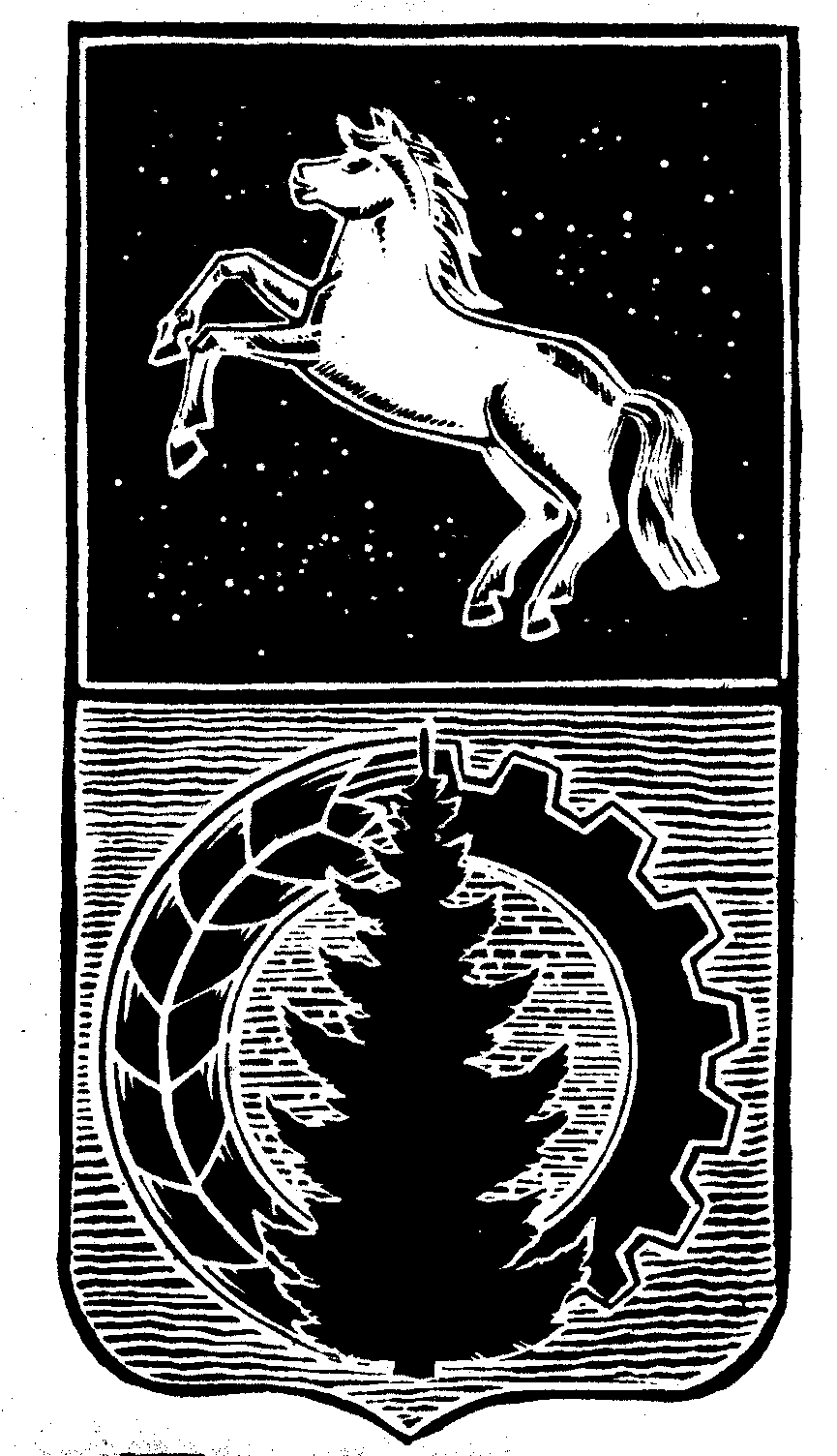 КОНТРОЛЬНО-СЧЁТНЫЙ  ОРГАНДУМЫ  АСИНОВСКОГО  РАЙОНАЗАКЛЮЧЕНИЕна проект постановления Администрации Ягодного сельского «О внесении изменений в постановление Ягодного сельского поселения от 24.12.2018 № 216 «Об утверждении муниципальной программы «Создание условий для развития Ягодного сельского поселения на 2019-2024 годы»г. Асино									       20.03.2020 годаКонтрольно-счетным органом Думы Асиновского района в соответствии со ст. 10 решения Думы Асиновского района от 16.12.2011г № 104 «Об утверждении Положения «О Контрольно-счетном органе Думы Асиновского района» рассмотрен представленный проект постановления Администрации Ягодного сельского «О внесении изменений в постановление Ягодного сельского поселения от 24.12.2018 № 216 «Об утверждении муниципальной программы «Создание условий для развития Ягодного сельского поселения на 2019-2024 годы».Экспертиза проект постановления Администрации Администрации Ягодного сельского «О внесении изменений в постановление Ягодного сельского поселения от 24.12.2018 № 216 «Об утверждении муниципальной программы «Создание условий для развития Ягодного сельского поселения на 2019-2024 годы» проведена с 12 марта 2020 года по 20 марта 2020 года в соответствии со статьёй 157 Бюджетного Кодекса, статьей 9 Федерального закона от 07.02.2011 № 6-ФЗ «Об общих принципах организации и деятельности контрольно – счетных органов субъектов РФ и муниципальных образований», пунктом 7 части 1 статьи 4 Положения о Контрольно-счетном органе муниципального образования «Асиновский район», утвержденного решением Думы Асиновского района от 16.12.2011 № 104, в целях определения соответствия муниципального правового акта бюджетному законодательству и на основании пункта 12.1 плана контрольных и экспертно-аналитических мероприятий Контрольно-счетного органа Думы Асиновского района на 2020 год, утвержденного распоряжением председателя Контрольно-счетного органа Думы Асиновского района от 27.12.2019 № 75, распоряжения председателя Контрольно-счетного органа  на проведение контрольного мероприятия от 12.03.2020 № 15.Должностные лица, осуществлявшие экспертизу:Аудитор Контрольно-счётного органа Думы Асиновского района Белых Т. В.Согласно представленного проекта Постановления, внесены следующие изменения в муниципальную программу «Создание условий для развития Ягодного сельского поселения на 2019-2024 годы» (далее – МП):В Паспорте МП, в разделах «Объемы и источники финансирования МП (с детализацией по годам реализации, тыс. рублей)» изменен общий объем финансовых средств, а именно увеличен на 13 218,5 тыс. рублей (с 40 348,0 тыс. рублей до 53 5566,5  тыс. рублей, в том числе:- на 2019 год увеличился с 5 589,30 тыс. рублей до 20 131,3 тыс. рублей, из них за счет средств федерального бюджета без изменений 0,0 тыс. рублей, за счет средств областного бюджета увеличился с 0,0 тыс. рублей до 1 408,8 тыс. рублей, за счет средств местного бюджета увеличился с 5 589,30 тыс. рублей до 18 722,5 тыс. рублей, за счет внебюджетных источников в размере 0,0 тыс. рублей;- на 2020 год увеличился с 5 968,10 тыс. рублей до 6 147,9 тыс. рублей, из них за счет средств федерального бюджета без изменений 0,0 тыс. рублей, за счет средств областного бюджета без изменений 0,0 тыс. рублей, за счет средств местного бюджета увеличился с 5 968,10 тыс. рублей до 6 147,9, за счет внебюджетных источников без изменений 0,0 тыс. рублей;- на 2021 год снижен с  6 779,90 тыс. рублей до 6 089,1 тыс. рублей, из них за счет средств федерального бюджета без изменений 0,0 тыс. рублей, за счет средств областного бюджета без изменений 0,0 тыс. рублей, за счет средств местного бюджета снижен с 6 779,90 тыс. рублей до 6 089,1 тыс. рублей, за счет внебюджетных источников без изменений 0,0 тыс. рублей;- на 2022 год снижен с 7 051,10 тыс. рублей до 6 197,3 тыс. рублей, из них за счет средств федерального бюджета без изменений 0,0 тыс. рублей, за счет средств областного бюджета без изменений 0,0 тыс. рублей, за счет средств местного бюджета снижен с 7 051,10 тыс. рублей до 6 197,3 тыс. рублей, за счет внебюджетных источников без изменений 0,0 тыс. рублей;- на 2023 год увеличен с 7 333,10 тыс. рублей до 7 354,5 тыс. рублей, из них за счет средств федерального бюджета без изменений 0,0 тыс. рублей, за счет средств областного бюджета без изменений 0,0 тыс. рублей, за счет средств местного бюджета увеличен с 7 333,10 тыс. рублей до 7354,5 тыс. рублей, за счет внебюджетных источников без изменений 0,0 тыс. рублей;- на 2024 год увеличен с 7 626,50 тыс. рублей до 7 646,4 тыс. рублей, из них за счет средств федерального бюджета без изменений 0,0 тыс. рублей, за счет средств областного бюджета без изменений 0,0 тыс. рублей, за счет средств местного бюджета увеличен с 7 626,50 тыс. рублей до 7646,4 тыс. рублей, за счет внебюджетных источников без изменений 0,0 тыс. рублей.В нарушение подпункта 3 пункта 22 Порядка принятия решения о разработке, формировании и реализации муниципальных программ Ягодное сельского поселения, утвержденного Постановлением Администрации Ягодного сельского поселения от 26.10.2018 № 190, изменения в данную муниципальную программу не были внесены в декабре 2019 года.По итогам рассмотрения проекта постановления Администрации Ягодного сельского «О внесении изменений в постановление Ягодного сельского поселения от 24.12.2018 № 216 «Об утверждении муниципальной программы «Создание условий для развития Ягодного сельского поселения на 2019-2024 годы» Контрольно-счетный орган Думы Асиновского района сообщает, что данный проект Постановления может быть принят в предложенной редакции.Аудитор		_______________		                                  Т.В. Белых___		                                (подпись)				                                      (инициалы и фамилия)